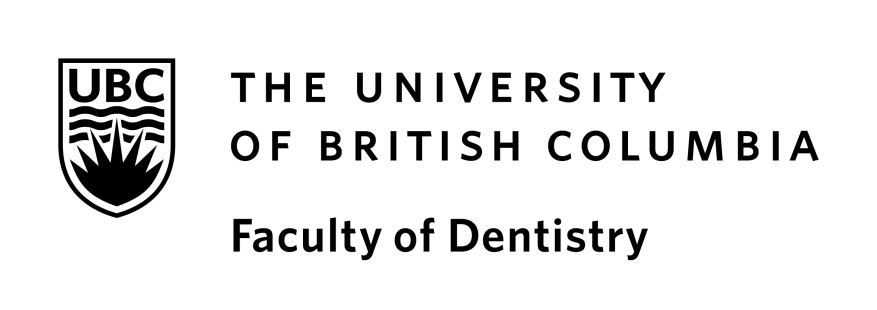 UBC Dentistry Phase II COVID-19Summer Term IIClinic Protocol for SimulationIntroduction Purpose of this documentThe purpose of this document is to describe the guidelines required to attend simulation sessions to be held at the UBC Faculty of Dentistry clinic facilities during the Covid-19 pandemic. The sessions will occur during Summer Term II. Disease description*The causative agent of COVID-19 is severe acute respiratory syndrome coronavirus 2 (SARS –CoV-2). The incubation period, the time between exposure and potentially becoming infected, is on average 5-6 days, but can be up to 14 days with or without symptoms. During the asymptomatic period (pre-symptomatic period) some infected persons may be contagious. Transmission from a pre-symptomatic person can occur before the onset of symptoms. Transmission*Transmission of COVID-19 is primarily from symptomatic people to others who are in close contact through respiratory droplets, by direct contact with infected persons or by indirect exposure through contact with contaminated objects and surfaces. COVID-19 is understood to be highly infective and easily transmissible. This evidence comes from data found in published epidemiological and virologic studies. Goal of this documentThe main goal of this document is to provide guidelines that are in-line with directives given by the BC Ministry of Health, UBC Safety & Risk Services and the Oral Healthcare Response Plan published on May 15, 2020. * https://www.cdsbc.org/Documents/covid-19/Transitioning-Oral-Healthcare-to-Phase-2.pdf?_cldee=YWVzdGV2ZXNAZGVudGlzdHJ5LnViYy5jYQ%3d%3d&recipientid=contact-68ce8108b4eddf11bc9700155d026200-5f97385d1eb14bde902190d3b184cfa9&esid=1cbfb4af-1497-ea11-8dcb-d03f355afb31Overarching GuidelinesThe maximum number of people for a gathering occupying a single area is fifty.In OHC, reception area and east enclosed operatories, north open operatories, south operatories and CSD are each considered a separate area. Physical distancing (2 meters) is to be maintained at all times while in any location within the Faculty of Dentistry buildings.Students, faculty and staff are to follow and maintain COVID-19 hygiene practices such as washing hands and avoid touching your face.Students, faculty and staff are to self-assess for COVID-19 symptoms on a daily basis prior to arriving at UBC. Students, faculty and staff should not come to UBC if presenting a cough, runny nose and/or fever.Infection Prevention and Control measures should be followed at all times. Failure to follow them will result in a request to immediately leave the premises.Appropriate clinic attire is mandatory and failure to adhere to protocol will result in a request to immediately leave the premises.Student Scheduling and Circulation ProtocolOnly one class will be in the building for the whole day. A rotation schedule between classes will be in place. Each class will be divided into groups that will arrive at different set times for their simulation session. The arrival interval assures that a maximum of six students will be present at one time in the changing room. The students will have 15 minutes to change into clinical attire. Students will enter the Faculty buildings by the pre-determined time, no earlier or later.To avoid a bottleneck at the entrances of the buildings and due to the proximity to the changing room, female students will use the north entrance of JBM. The male students will use the JBM north entrance under the breezeway, by room JBM 132. Students are to change into clinic attire (as per the Infection Prevention and Control Manual) in the changing room and directly proceed to the assigned operatory maintaining physical distancing.Students are to take only their loupes and small valuables to the operatories.  The valuables are to be placed in the small bag already present under the counter in the operatory.Students that require additional equipment and supplies for the session are to bring just what is necessary for that session in a small container.When leaving the operatories, students are to maintain physical distancing. At the end of the day, students are to go to the changing room and leave the building following their pre-determined interval.Faculty Scheduling and Circulation ProtocolSessional faculty are to enter the Faculty buildings by the pre-determined time, no earlier or later.To avoid a bottleneck at the entrance of the buildings and due to the proximity to room OHC 242, sessional faculty are to use the main entrance of OHC. When arriving at the clinic area, faculty must practice hand hygiene and don PPE collected from the nearby cart. PPE is to remain on for the entire session.Operatory AssignmentThe operatories will be assigned to maintain appropriate distance between students.In OHC, only open operatories with labels ending with odd numbers will be usedPPE and Instrument Kit DistributionA hand sanitizer station is located at the main entrance of the north and south sides of OHC open operatories.To ease distribution and avoid additional circulation, PPE and instrument kits will be dispensed and collected from carts located by the operatory corridors.All instrument kits will be sterilized each day to be used by another class the following day.Donning and Doffing of PPEWhen arriving at the operatory, the student must wash his/her hands and then collect appropriate PPE from nearby cart.The simulation PPE is: eye protection (goggles, protective eyewear with multiple-use face shield), level 1 mask and gloves. During COVID-19 pandemic, gowns are not utilized in simulation.Here is a helpful video with the principles of donning and doffing PPE  https://ahamms01.https.internapcdn.net/ahamms01/Content/AHS_Website/modules/ipc-guide-to-ppe-update/story_html5.htmlOperatory Preparation at the Start and End of the DayStudent is to apply the patient care protocol for operatory disinfection (as per IPC Manual) and to also include the disinfection of the manikin head, torso and typodont.Once disinfection is completed, student will collect the instrument kits from nearby cart.At the end of the day, student will bring instrument kits to nearby cart so they can be sterilized. Student is to close the operatory using the same protocol as patient care and to also disinfect manikin head, torso and typodont.Student-Instructor Interaction Instructors’ PPE is: eye protection (goggles, protective eyewear with multiple-use face shield), level 1 mask, lab coat and gloves.Students and instructors will don PPE for the entire duration of the clinic session.